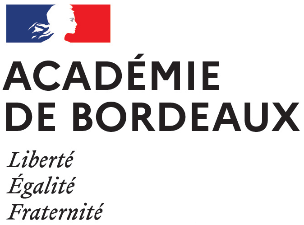 Lettre de saisine de la Commission Consultative Paritaire Académique (CCPA) compétente à l’égard des agents non titulaires exerçant des fonctions de surveillance et d’accompagnement des élèvesTIMBRE ETABLISSEMENTObjet : Saisine de la Commission Consultative Paritaire AcadémiqueJ’ai l’honneur de vous demander la saisine de la Commission Consultative Paritaire Académique compétente à l’égard des agents non titulaires exerçant des fonctions de surveillance et d’accompagnement des élèves afin d’examiner le cas de M…………, Assistant d’éducation pour lequel j’envisage l’ouverture d’une procédure disciplinaire. Fait le…………à……….Signature